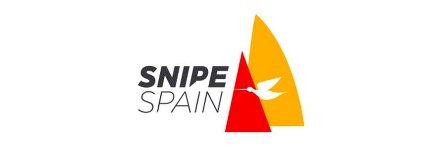 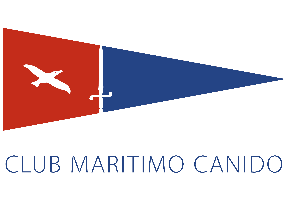 CAMPEONATO GALLEGO SNIPE3 Y 4 JUNIO 2023Estimados Regatistas:Con el fín de simplificar el pedido de picinis os proponemos que relleneís este formulario y lo envies antes de las 10 de la noche del miercoles 31 de JUNIO al mail vela@cmcanido.comPERSONA DE CONTACTO: CLUB: MAIL: TELEFONO: PIC NIC                                                                                                              DIA 3                 DIA 4                                                                                     Nº TOTAL    Nº TOTALHORA RECOGIDA SABADO HORA RECOGIDA DOMINGO BOCADILLO DE CHORIZO Y QUESO + AGUA 6€ BOCADILLO DE JAMON Y QUESO  AGUA 6 € BOCADILLO DE JAMON ASADO+ AGUA 6€ BOCADILLO DE TORTILLA  + AGU 6€ 